Postendienst - Vertrag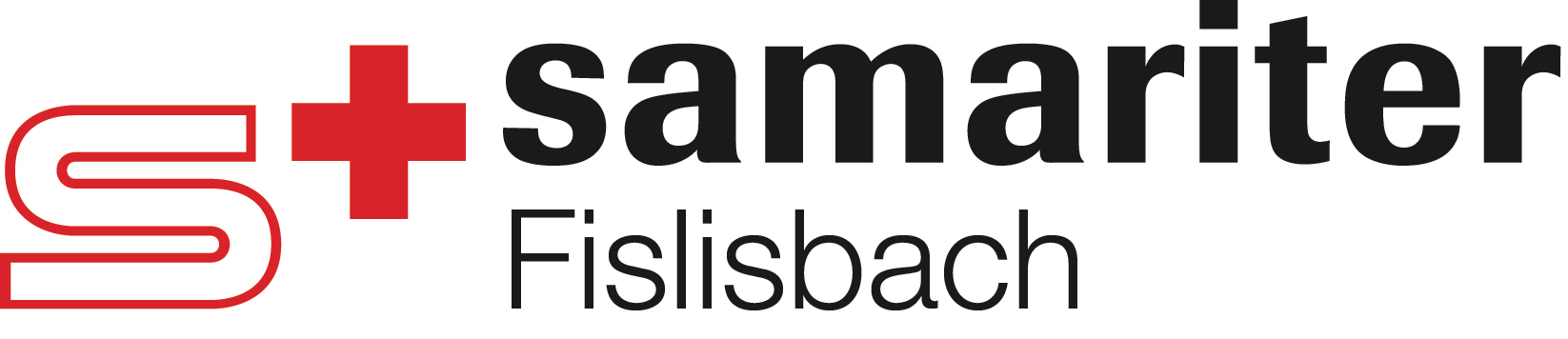 Art des AnlassesDurchführungsortDatum	Verschiebedatum	VerschiebedatumName, Adresse + Tel. der verantwortlichen PersonAnzahl der SamariterpostenPräsenzzeiten der Samariter1. Tag	Beginn: ……………….. Uhr	Ende: ……………….. Uhr1. Tag	Beginn: ……………….. Uhr	Ende: ……………….. Uhr2. Tag	Beginn: ……………….. Uhr	Ende: ……………….. Uhr2. Tag	Beginn: ……………….. Uhr	Ende: ……………….. Uhr3. Tag	Beginn: ……………….. Uhr	Ende: ……………….. Uhr3. Tag	Beginn: ……………….. Uhr	Ende: ……………….. UhrEinsatz SanitätszeltO ja	O neinO ja	O neinWenn nein, welcher Raum steht zur Verfügung?TarifeGrundpauschale	Fr. 50.-- / TagPersonalkosten	Fr. 25.-- / Samariter/Std.Sanitätszelt	Fr. 100.-- / EinsatzGetränke und Zwischenverpflegung zu Lasten des Veranstalters.Aussergewöhnlicher Materialaufwand wird zusätzlich verrechnet.Grundpauschale	Fr. 50.-- / TagPersonalkosten	Fr. 25.-- / Samariter/Std.Sanitätszelt	Fr. 100.-- / EinsatzGetränke und Zwischenverpflegung zu Lasten des Veranstalters.Aussergewöhnlicher Materialaufwand wird zusätzlich verrechnet.Besondere VereinbarungenRechnungsadresseOrganisation des SamaritereinsatzesGemäss Regulativ des Schweizerischen Samariterbundes müssen pro Posten mindestens 2 SamariterInnen eingesetzt werden. Für die Wundversorgung muss ein gedeckter, zweckmässiger Raum zur Verfügung stehen. Der Samariterverein Fislisbach behält sich vor, bei Bedarf das Sanitätszelt aufzustellen. Für Anlässe mit erhöhter Unfallgefahr bitten wir um Bereitstellung eines Autos (Kombi) für den Verletztentransport.Wir bitten Sie, ein Exemplar spätestens 4 Wochen vor dem Anlass ergänzt und unterzeichnet an obige Adresse zurück zu senden.Organisation des SamaritereinsatzesGemäss Regulativ des Schweizerischen Samariterbundes müssen pro Posten mindestens 2 SamariterInnen eingesetzt werden. Für die Wundversorgung muss ein gedeckter, zweckmässiger Raum zur Verfügung stehen. Der Samariterverein Fislisbach behält sich vor, bei Bedarf das Sanitätszelt aufzustellen. Für Anlässe mit erhöhter Unfallgefahr bitten wir um Bereitstellung eines Autos (Kombi) für den Verletztentransport.Wir bitten Sie, ein Exemplar spätestens 4 Wochen vor dem Anlass ergänzt und unterzeichnet an obige Adresse zurück zu senden.Organisation des SamaritereinsatzesGemäss Regulativ des Schweizerischen Samariterbundes müssen pro Posten mindestens 2 SamariterInnen eingesetzt werden. Für die Wundversorgung muss ein gedeckter, zweckmässiger Raum zur Verfügung stehen. Der Samariterverein Fislisbach behält sich vor, bei Bedarf das Sanitätszelt aufzustellen. Für Anlässe mit erhöhter Unfallgefahr bitten wir um Bereitstellung eines Autos (Kombi) für den Verletztentransport.Wir bitten Sie, ein Exemplar spätestens 4 Wochen vor dem Anlass ergänzt und unterzeichnet an obige Adresse zurück zu senden.Fislisbach, Fislisbach, Ort und DatumOrt und DatumManuela WidmerSamariterverein FislisbachOrt und DatumOrt und DatumVeranstalter